Partie à conserver par les familles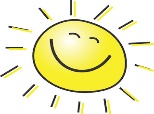 Partie à ramener au centre de loisirs ou à la mairieINSCRIPTIONS ElémentairesCochez les cases correspondantes à la présence de votre enfant.Mon enfant souhaite participer à l’atelier création de CD avec les SaltimbrancksMon enfant a un vélo en état de marche  oui  nonObservations : ________________________________________________RENSEIGNEMENTSNom de l’enfant : ...............................................................................................Prénom : .............................................................................................................Nom de famille des parents si différent : .........................................................Téléphone : .........................................................................................................Mail : …...............................................................................................................(Très utiles pour les informations pratiques complémentaires)Le dossier rempli en début d'année scolaire fera référence, cependant merci de nous signaler toutes modifications éventuelles.Personnes autorisées à venir chercher l'enfant en dehors des responsables et des personnes déjà inscrites sur la fiche de renseignements :Nom-Prénom de la personne : .............................................................................Téléphone : ..........................................................................................................Nom-Prénom de la personne : .............................................................................Téléphone : ..........................................................................................................J'ai bien noté que le délai d’annulation pour les vacances scolaires est de 8 jours et que 3 jours de carence seront facturés en cas d'absence avec justificatif médical.Signature du responsable :Accueil de Loisirs Bérat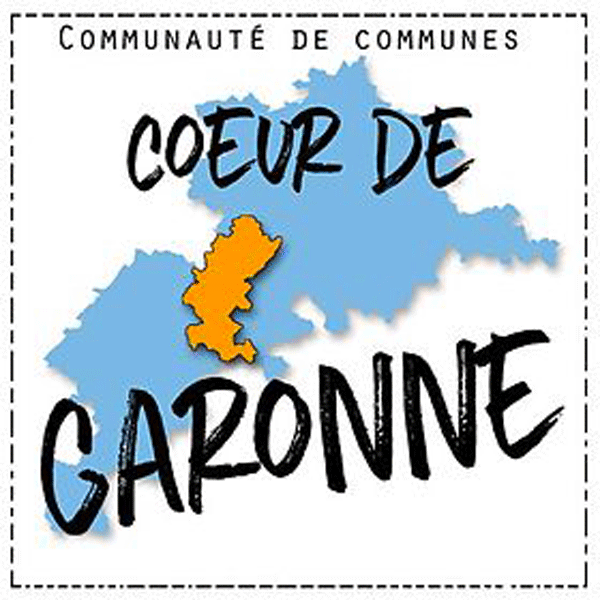  VACANCES D’ETE 2018PROGRAMME D'ACTIVITES elementaireLes inscriptions sont à ramener à l’accueil de loisirs ou à la Mairie au plus tard le mercredi 27 juinAprès ce délai, les inscriptions seront notées sur liste d'attente.Cet été les enfants vont partir à la découverte de leur environnement proche, de ses richesses et ses ressources… Cabanes, land art, balades, atelier récupération… Les enfants vont jouer avec la nature, pour s’amuser, partager, s’étonner… mais aussi pour apprendre à la préserver…Les enfants auront également l’occasion de créer leurs propres chansons et de faire un CD, avec le duo d’artistes les Saltimbranks !Le programme ne vous indique pas la totalité des activités qui seront vécues par vos enfants. Nous tenons en effet à laisser de la place à leurs nombreuses idées qu’ils expriment bien souvent au cours de nos animations… L’équipe prendra appuie sur ces expressions pour faire évoluer ce programmeLe matin de 7h à 9h30Le soir de 16h à 19hPour les ½ journées, les enfants peuvent être amenés ou récupérésAvant le repas entre 11h45 et 12h Après le repas entre 13h30 et 14hPour tous renseignements n'hésitez pas à nous contacter par téléphone ou par mail ! Tél : 05.62.11.57.13Mail : al.berat@cc-coeurdegaronne.frDATESDATESMATINMATINMIDIAPRES-MIDILundi 09 juilletLundi 09 juilletMardi 10 juilletMardi 10 juilletMercredi 11 juilletMercredi 11 juilletJeudi 12 juilletJeudi 12 juilletVendredi 13 juilletVendredi 13 juilletLundi 16 juilletLundi 16 juilletMardi 17 juilletMardi 17 juilletJournée :                                                                  (prévoir le pique-nique)Journée :                                                                  (prévoir le pique-nique)Journée :                                                                  (prévoir le pique-nique)Journée :                                                                  (prévoir le pique-nique)Mercredi 18 juilletMercredi 18 juilletJeudi 19 juilletJeudi 19 juilletVendredi 20 juilletVendredi 20 juilletLundi 23 juilletLundi 23 juilletMardi 24 juilletMardi 24 juilletJournée :                                                                    (prévoir le pique-nique)         Journée :                                                                    (prévoir le pique-nique)         Journée :                                                                    (prévoir le pique-nique)         Journée :                                                                    (prévoir le pique-nique)         Mercredi 25 juilletMercredi 25 juilletJeudi 26 juilletJeudi 26 juilletVendredi 27 juilletVendredi 27 juilletJournée :                                                                    (prévoir le pique-nique)  Journée :                                                                    (prévoir le pique-nique)  Journée :                                                                    (prévoir le pique-nique)  Journée :                                                                    (prévoir le pique-nique)  Lundi 30 juilletPensez au vélo !Mardi 31 juilletPensez au vélo !Mercredi 01 aoûtPensez au vélo !Jeudi 02 aoûtPensez au vélo !Vendredi 03 aoûtPensez au vélo !Journée :                                                                    (prévoir le pique-nique)  Journée :                                                                    (prévoir le pique-nique)  Journée :                                                                    (prévoir le pique-nique)  Journée :                                                                    (prévoir le pique-nique)  Lundi 27 aoûtLundi 27 aoûtMardi 28 aoûtMardi 28 aoûtMercredi 29 aoûtMercredi 29 aoûtJeudi 30 aoûtJeudi 30 aoûtVendredi 31 aoûtVendredi 31 aoûtSANTE :Les horaires d'accueil : 